KVIEČIAME Į APSKRITOJO STALO DISKUSIJĄ „Pluoštinių kanapių verslas – pelninga, draugiška aplinkai ir 
naudinga vartotojui vietos ūkinė veikla“programaData: 2019 gruodžio 5 d.Adresas: Pakruojo r., Pakruojo dvare, Žemdirbių g. 13 (VVG patalpose)Trukmė: nuo 13.00 val. iki 16.10 val.Kanapių augintojų, perdirbėjų ir verslo inovatorių asociacija (KAPVIA) 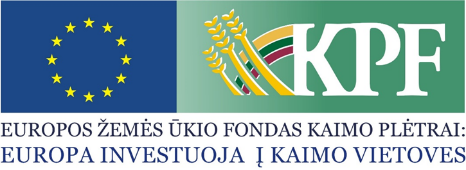 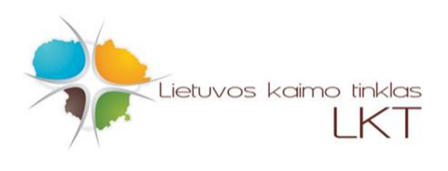 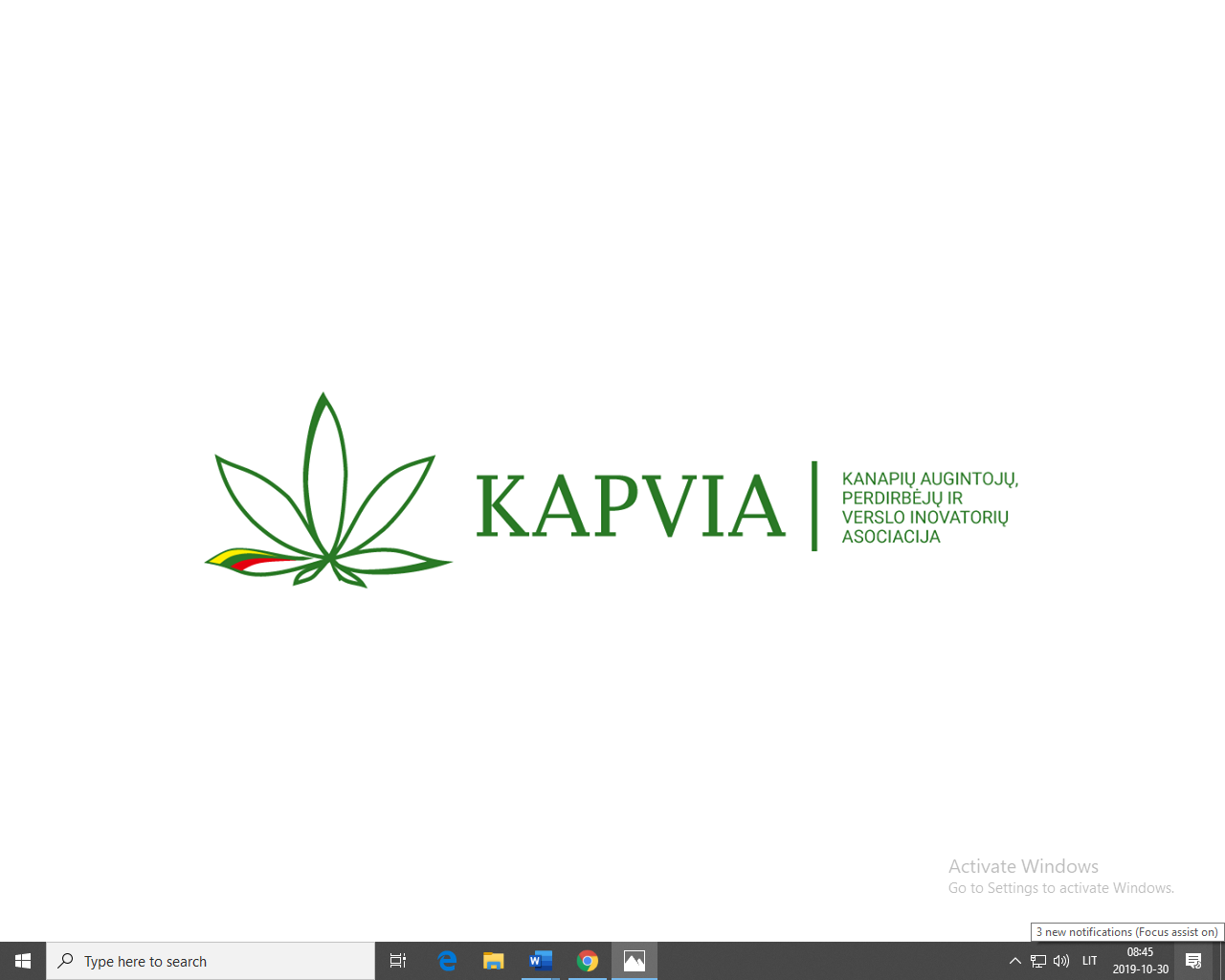 Tema Nr.1 (20 min.)Pluoštinių kanapių verslo vystymo geroji patirtis ir plėtros galimybės, kurias lemia globalūs rinkos pokyčiai. Naujas pluoštinių kanapių verslo teisinis reglamentavimas ir pasikeitusi administravimo tvarka. Pluoštinės kanapės verslas – regioninės ekonomikos, bioekonomikos ir žiedinės ekonomikos smagratis.Tema Nr.2 (70 min.)Pluoštinių kanapių auginimo agrotechnikos ypatumai – sėja: dirvos paruošimas ir gruntinio vandens lygio reguliavimas, sėjomainos reikalavimai, sėklos pasirinkimas, sėklos paruošimas sėjai, pačios sėjos laiko pasirinkimas ir sėjos darbai.Poilsis (10 min.) Kavos pertraukaTema Nr.3 (30 min.)Pluoštinių kanapių auginimo ypatumai – produktyvumo didinimas: biostimuliatorių naudojimas, derliaus nuėmimo organizavimas, produkcijos džiovinimas, sandėliavimas, žiedynų, biomasės ir sėklų paruošimas pardavimui. Pluoštinių kanapių biomasės efektyvus panaudojimas. Pagrindiniai pluoštinių kanapių produkcijos kokybės parametrai.Tema Nr.4 (30 min.)Skaitmeninių technologijų panaudojimas pluoštinių kanapių verslo dalyvių bendradarbiavimui gerinti ir žinioms kaupti, siekiant didesnio konkurencingumo, pelningesnio produkcijos realizavimo, taip pat didesnės viešosios paramos kooperacijai vystyti ir CO2 emisijai mažinti.Tema Nr.5 (30 min.)Pagrindinės diskusijos išvados.